    باسمه تعالی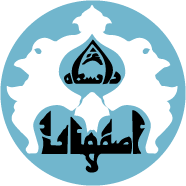      وزارت علوم، تحقیقات و فناوریکمیسیون بررسی موارد خاص استانی             کاربرگ خلاصه وضعیت تحصیلی دانشجو   شورای بررسی موارد خاص استانینام دانشگاه یا موسسه:    موسسه آموزش عالی نوردانش  15- وضعیت آموزشی دانشجو به تفکیک هر نیمسال به ترتیب از بدو ورود به دانشگاه تا کنون (ریز نمرات با عنوان پیوست شماره 2 ضمیمه شود)16- تعداد کل واحدهای اخذ شده:   17- تعداد کل واحدهای گذرانده شده:   18- معدل کل:   19- تعداد واحدهای باقی مانده برای فراغت از تحصیل:   20- تعداد ترم های مشروطی:   صفر21- وضعیت تحصیلی دانشجو: در حال تحصیل    اخراج آموزشی□    معرفی به نظام وظیفه□    انصراف دائم از تحصیل□    اتمام سنوات □       عدم مراجعه □22- چنانچه در طول تحصیل تغییر رشته یا تغییر دانشگاه داده است، ذکر نمایید:23- دلائل مبنی برخاص بودن وضعیت دانشجو (با استناد به آئین نامه مربوطه) (مستندات ضمیمه شود پیوست 3)□الف) ایثارگری:    - مدت حضور در جبهه به ماه به تایید بالاترین مقام در سپاه پاسداران انقلاب اسلامی    - درصد جانبازی مورد تائید بنیاد شهید انقلاب اسلامی    - خانواده شهید یا ایثارگر به تائید شهید و امور ایثارگران□ب) بیماری روحی و روانی به همراه مدارک پزشکی با تائید پزشک معتمد دانشگاه اصفهان□ج) بیماری جسمی به همراه مدارک پزشکی با تائید پزشک معتمد دانشگاه اصفهان□د) مشکلات خانوادگی که بعد از قبولی در دانشگاه یا موسسه حادث شده است با ذکر تاریخ دقیق و مدت مشکلات خانوادگی*مدارک مربوط به بیماری جسمی و یا مشکلات روحی دانشجو، باید توسط پزشک معتمد دانشگاه اصفهان تائید گردد.□ﻫ) سایر (حتی الامکان با ارائه مستندات- پیوست 4):24- چنانچه در دوران تحصیل بدون رعایت مقررات آموزشی ادامه تحصیل داده است دلائل آن را توضیح دهید.25- سابقه قبلی طرح در کمیسیون بررسی موارد خاص دانشگاه یا موسسه:26- سابقه قبلی در شورای بررسی موارد خاص استانی:27- نظر کمیسیون بررسی موارد خاص دانشگاه یا موسسه با ذکر دلائل به صورت مشروح:مراتب فوق مورد تایید می باشد و چون تصمیم گیری در مورد درخواست دانشجو در اختیار کمیسیون بررسی موارد خاص موسسه / دانشگاه نمی باشد، جهت طرح در کمیسیون استانی بررسی موارد خاص ارسال می گردد.1- نام و نام خانوادگی: 2- کد ملی: 3- نام پدر: 4- شماره تماس دانشجو: 5- تاریخ و محل تولد: 6- رشته تحصیلی و گرایش: 7- مقطع تحصیلی: کارشناسی ارشد9-سهمیه ورودی دانشجو به دانشگاه: 8- دوره تحصیلی: روزانه □ شبانه□ مجازی□ غیر انتفاعی 10- نسبت دانشجو با فرد شاهد یا ایثارگر: فرزند□   همسر□   خواهر□   برادر□   سایر□11- سال و نیمسال ورود به دانشگاه:  نیمسال اول              نیمسال دوم □12- وضعیت نظام وظیفه:    مشمول□    کارت پایان خدمت□     معافیت از خدمت□    معافیت تحصیلی □(کارت معافیت یا پایان خدمت پیوست گردد.پیوست 1)13-آدرس محل سکونت دانشجو : 12- وضعیت نظام وظیفه:    مشمول□    کارت پایان خدمت□     معافیت از خدمت□    معافیت تحصیلی □(کارت معافیت یا پایان خدمت پیوست گردد.پیوست 1)13-آدرس محل سکونت دانشجو : 14- موضوع درخواست دانشجو (با استناد به بند مربوطه در آیین نامه): افزایش سنوات به 7 ترم14- موضوع درخواست دانشجو (با استناد به بند مربوطه در آیین نامه): افزایش سنوات به 7 ترمسال و نیمسالتعداد واحد انتخابیتعداد واحد گذراندهمعدل نیمسالانتقالی از دانشگاه ...................................از نیمسال .................................سال تحصیلی ...................................تغییر رشته از رشته ...............................از نیمسال ...............................سال تحصیلی ...................................تاریخدرخواستنتیجه کمیسیون موارد خاص دانشگاهتاریخدرخواستنتیجه شورای بررسی موارد خاص استانی